浙江师范大学行知学院第三届 体育俱乐部乒乓球联赛主办：浙江师范大学行知学院体育运动委员会              浙江师范大学行知学院团委协办：浙江师范大学行知学院学生会体育部浙江师范大学行知学院社团部        时间：2022年4月2021年浙江师范大学行知学院第二届体育俱乐部乒乓球联赛规程活动目的：丰富广课余生活，培养学生的体育综合素质，推动我校乒乓球运动的发展和弘扬体育精神，增强学生的体质和提升集体凝聚力，加强同学之间的交流，培养同学们顽强奋斗，勇于拼搏的优良品质。为进一步丰富社团文化生活，营造百花齐放的社团文化氛围，加深同学间的相互交流，为大家提供一个以球会友、尽显个人风采、展现团队合作精神的舞台。二．举办单位：主办单位：浙江师范大学行知学院体育运动委员会  浙江师范大学行知学院团委协办单位：浙江师范大学行知学院学生会体育部浙江师范大学行知学院社团部承办单位：浙江师范大学行知学院乒乓球社三．比赛时间：2022年4月9日到4月10日，4月15日到4月17日四．比赛地点：乒乓球馆五．比赛规则：单项赛规则比赛分若干小组，采取循环赛制(小组赛3局2胜制，淘汰赛5局3胜制)，小组成员需要和组内所有成员进行比赛，每轮胜者得2分，负者得1分，每个小组积分前两名出线。若有两人总积分相同，则以双方对阵时的胜负为准。四个小组为一个大组，ABCD为1号组，EFGH为2号小组，IJKL为3号小组，MNOP为4号小组。小组出线以后，小组第一与邻近组第二比赛，小组第二与邻近组第一比赛。单项赛男女分开进行比赛。注：具体分组数量按照实际人数调整。团体赛规则以学院为代表（根据学院人数决定队伍名额），每个队伍必须为7个人，两男两女两替补一领队（领队不予奖状）替补要求不限，在比赛中每个队员必须上场参加至多两场，至少一场的比赛。领队负责比赛抽签、排赛（于比赛开始前排布选手上场的顺序）以及场外领导。赛制采取循环赛，每个队伍要与其他所有队伍进行比赛。每一轮比赛中，需要进行两场单打比赛，三场双打比赛，比赛顺序为混双、男单、女双、女单、男双，且每场比赛均为五局三胜。每轮胜者得2分，负者得1分。总积分相同时以双方对阵时的胜负为准。最终胜者队伍得2分，败者得1分注意：比赛无论输赢都需要完成比赛。团体赛时，每个学院参赛队员（领队不要求）必须佩戴号码牌（带有印字：某学院x队），不允许身穿白色衣服。团体赛之前，每个学院上传一张集体7人合照。注：1.比赛人员一旦确定不可更改，否则视为全队弃赛，并且不予以奖项。2.若比赛队伍为奇数，则轮空的队伍直接得分晋级。3.轮到比赛时，若该人员（包括领队在内的所有成员）未到场，裁判掐表计时五分钟，五分钟后仍未到场视为弃权。4.所有学院参赛队伍至少一支 （商学最多三支队伍  工学最多两支）九．比赛日程以及安排单项赛赛程时间安排：团体赛赛程时间安排：单项赛对阵图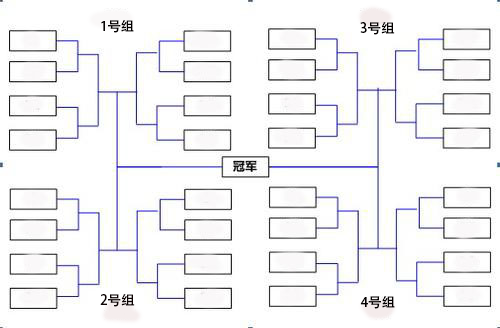 4月9日下午2：00-4：004月9日晚上6：00-9：00参赛人员名单统计表乒乓球比赛小组赛记分表（A、B、C、D、E）组4月9日下午 2:00-4：00晚上6：00-9：00淘汰赛4月10日下午 2:00-4：00晚上 6:00-9：00六强决赛四强决赛4月15日晚上6：00-8：00团体赛循环赛4月16日下午 2:00-4：00晚上 6:00-9：00团体赛循环赛4月17日下午 2:00-4：00晚上 6:00-9：00团体赛循环赛队伍法领队男一男二女一女二替一替二4月15日（周五）晚上6-84月16日（周六）下午2-44月16日（周六）晚上6-84月17日（周日）下午2-44月17日（周日）晚上6-812345678910111213141516姓名性别班级分院学号手机号张三男机械172工学**********************姓名局比分局比分局次姓名姓名1姓名2345场比分胜方场比分胜方场比分胜方比赛时间裁判员比赛时间裁判员比赛时间裁判员